СодержаниеЗадание на курсовое проектирование.Кинематическая схема (задание1, вариант 6)     рис.1Спроектировать привод к ленточному конвейеру по данной схеме (рис.1). Мощность на выходном валу редуктора 1,4 кВт передаточное число редуктора 6. Срок службы привода- 5000 часов, рабочая нагрузка постоянная .Синхронная частота вращения вала двигателя: для чётных вариантов -1000 об/мин, для нечётных -1500 об/мин.Представить пояснительную записку с расчётом привода, компоновку редуктора на миллиметровке, чертёж общего вида редуктора и рабочие чертежи выходного вала и установленного на нём зубчатого колеса.ВведениеНеобходимо спроектировать одноступенчатый цилиндрический редуктор с прямозубой парой колес.Узел входного вала- это вал шестерни, вставленный в радиально-шариковые подшипники.Узел выходного вала – это вал с установленным по шпонке на нем зубчатым колесом.Зазор в подшипниках регулируют с помощью набора металлических прокладок, установленных под крышкой подшипника.В проходных крышках подшипника устанавливают манжеты.В корпусе редуктора закрепляют масло-указатель и сливную пробку.Люк в крышке редуктора закрывается крышкой с установленной в ней отдушиной.Реверс не предусмотрен.Редуктор- это механизм который уменьшает частоту вращение и увеличивает вращающий момент.Литература:1  Данилов. [1]2  Дунаев  [2]3  Иванова  [3]4  Иванова +К0  [4]1 Расчет приводаСхема привода.Рвых=Р2  (исходные данные)
                                                                               рис.2      Электродвигатель.Соединительная муфта.Редуктор.1.1 Подбор электродвигателя.Для выбора электродвигателя, выберем требуемую мощность.Ртреб.=  = 1,48 кВт  ,    где из [2]  КПД муфты   ƞм= 0,98  ,     КПД редуктора  ƞред= 0,96….0.98  Выходная мощность  Рвых =1,4 кВт (исходные данные) Следовательно  Ртреб = = 1,48Ртреб =1,4 кВт  и   nсинх =1000 об/мин.Выбираем двигатель.Тип двигателя 90L6  Рдвиг =1,5 кВт   n = 925 об/минnсинх = nвход =960 об/мин1.2 Кинематический расчет редуктора.Кинематическая схема зубчатой пары.рис.3n1  , n2  (частота вращения)ω1 , ω2 (угловая скорость)Частота вращения входного вала  n1= nвх =925 об/минЧастота вращения выходного вала  n2 = 155 об/минНайдем угловые скорости вращения валов   ω [  ] → [ с-1 ]   ,ω1 ==  = 96,8 с-1      ω2 = =  = 16,2 с-11.3 Силовой расчёт редуктораОпределим вращающий момент на валахТак как механическая мощность  Р = ω*Т , то вращающий момент на выходном валу      Т2 = 86,4 Н*мМощность на входном валу редуктораР1 = 1458 ВтВращающий момент на входном валуТ1 = 15,1 Н*м2  Расчет зубчатых колёс2.1 Выбор материала зубчатых колёсНазначим для зубчатой пары Сталь 45, ГОСТ 10.50-2012Выберем минимальную твёрдость для шестерни 269 НВ  Для колеса 235 НВ из [1]2.2 Определение допускаемых контактных и изгибных напряжений.Определим число циклов  N2 = 60*n2*c*tэкспл.=60*155*1*10000=93000000=9,3*107 оборотовНайдем коэффициент долговечности KHL,  учитывая, что число циклов по контактным напряжениям для стали 45 → KHL=1Рассчитаем предел выносливости:σHlim = (2HB+70) = 540 МПаПолучим допускаемое контактное напряжение для зубьев колена:[σH] = σHlim*KHL/SH = 491 МпаПовторим расчет допускаемого контактного напряжения для зубьев шестерни, учитывая следующее: т.к. n1 = 925 об/мин > n2 = 155 об/мин → N1 >N2 , то N2 > NH0N1>NH0→ KHL=1Назначим твердость 265 зубьев шестерни σHlim = (2 НВ + 70) = 600 Мпа [σH] = σHlim * KHL / SH = 545 МпаВ качестве расчетного используется напряжение[σH] = 0,5 * (σH колеса + σH шестерни) = 525 МПаОпределие допускаемых изгибных напряжений. Найдем для зубьев колеса коэффициент долговечности  К FL:N2 = 9,3 * 107 > N F0 = 4*106 → коэффициент долговечности  К FL = 1Рассчитаем предел изгибной выносливости для колеса:σHlim=1,8HB=423МпаНайдем допускаемо изгибное напряжение для зубьев колеса:[σF]= σHlim*KFC*KFL/SF=242 Мпа,Где KFC=1, реверс не предусмотрен.Повторим расчет допускаемого изгибного напряжения для зубьев шестерни с твердостью 269, учитывая, что N1>N2>NF0→ KFL=1→ σHlim=1,8HB=477Мпа[σF]= σHlim*KFC*KFL/SF=273Мпа2.3  Геометрический расчёт зубчатых колёс              Определим межосевое расстояние из условия контактной выносливостирис.4aw  - межосевое расстояниеd1 , d2  - делительные диаметрыb1 , b2 – ширина венцов зубчатых колёсb2 = bw – длина контактнойaw = Ka*(U+1)*               ,     где Ка = 495 МПа   ;   КНβ =1,3аw = 495* (4+1)*              = 106 мм(aw)предв. = 106 мм(d1)предв. = 30 ммd1 =m*Z1Назначим Z1 =20 , тогда стандартный модуль  m = 1,5 ммНа чертёж:Z1 = 20Z2 =20 *U = 20*6= 120d1 = m*Z1 =1,5*20 = 30 ммd2 = m*Z2 = 1,5*120= 180 мм  b2 = Ψba *aw =42  - ширина венца колесаaw = 0,5 *(d1+d2) = 0,5*(40+160) =105 ммb2 = 0,8*100 = 80 ммb1 = 1,1*b2 = 1,1*80 = 46 мм
Зацепление зубьеврис.5Высота зуба – 2,25 mДиаметры вершин:da1 = d1 +2m = 40 + 2*2 =  90 ммda2 = d2 +2m = 160 + 2*2 =  540 ммДиаметры впадин:df1 = d1 – 2,5m = 40 – 2,5*2 = 26,25 ммdf2 = d2 – 2,5m = 160 – 2,5*2 = 176,25 мм3. Эскизная компоновка механизма3.1 предварительный расчёт валовВал – это деталь которая в отличие от оси ещё испытывает кручение. В редукторе валы испытываю изгиб и кручение.При предварительном расчёте минимальные диаметры валов определяют из условия прочности на кручение. [ τк ]≥Mk/Wp= τкгде  Мк = Т1  Мк – крутящий момент.Wp =  – полярный момент сопротивления.T1 – вращающий момент на входном валу.T2 - вращающий момент на выходном валу.[ τк ] – допускаемое напряжение, уменьшено в 5-10 раз и принимается 20-40 МПаИз этого условия  dmin = Конструкция выходного валарис.6dвых – диаметр выходного валаdп – диаметр вала под подшипникdк – диаметр вала под колесоdБ – диаметр буртика  таб. 1Минимальный диаметр выходного вала [ τк ] = 40 МПаdmin =  =10*                 = 24 ммdmin = dвых =24 мм   dп =30 мм ,  dк =36 мм , dБ = 42 ммМинимальный диаметр входного вала[ τк ] = 20 МПаdmin =  =10*                = 16 ммdmin = dвх =16 мм  dп =30 мм ,  dк =36 мм , dБ = 42 мм3.2 Подбор подшипников.Так как на валу установлено прямозубое цилиндрическое колесо, то в качестве опор выбираем шариковые радиальные подшипники качения. Выбираем по ГОСТу 8338-75Выбираем лёгкую серию.рис.71.Внутреннее кольцо подшипника2.Наружное кольцо подшипника. 3.Тело качения (шарик)Таб. 23.3 Подбор шпонок и конструирование колёс.Подберём шпонки на конце входного вала, на конце выходного вала и под колесом по ГОСТу  23360-78, призматические шпонки.рис.8Шпонка на входном валу[σсмят.] =100 МПаlсмят. =  =  = 10 мм.lсрез. =10 мм. ,    lсмят. =10 мм. ,   lсрез = lсмят.  поэтому  lраб.= 10 мм.L = lраб +b =18 + 8 = 15 мм.. Шпонка на выходном валуlсмят. = 24 мм.lсрез. =18 мм. ,    lсмят. =24 мм. ,   lсрез < lсмят.  поэтому  lраб.= 24 ммL = lраб +b =32 мм. Шпонка на выходном валу, под колесоlсмят. =  20  мм.lсрез. =22 мм. ,    lсмят. = 20 мм. ,   lсрез > lсмят.  поэтому  lраб. = 22 мм.L = lраб +b =32 мм.  Параметры зубчатого колеса                                                                                   таб.3δ= 2,5m +2 ==6 мм. - толщина ободас = 0,3*b2= 13 мм. – толщина дискаD = df2- 2δ = 164 ммdc = 1,5dв + 10 = 1,5*42 +10= 64 мм – диаметр ступицыf1 = 0,5m = 1 ммf = 2 мм.f2= 2 мм.R= 2m = 4 мм.γ = 70D0= =114,    d0=0,3*(D-dc) = 30Найдём длину ступицы колеса по шпонке( lс )min = L + 10 = 32 +10 = 42 мм.Если ( lст )min< b2 то lс = b2b2 =80 мм. поэтому  lc =80 мм.рис.93.4  Выбор конструкций корпусных деталей.Рассчитываем элементы корпуса в соответствии с формулами из таблицы. [ 4 ]Толщина стенки Крышки:     δ1 = 2,4*≥ 6     δ1 = 2,4* =6      δ1 =6 мм.Корпуса:     δ = 1,1* δ1  ≥ 7	δ = 1,1* 6  = 7	  δ = 7 мм.Рёбра корпуса и крышкиТолщина:       е = δ          е = 6 мм.                         е1 = δ1             е1 = 7 мм. Высота:          Н ≤ 5*δ     Н  = 30 мм.                        Н1≤ 5*δ1     Н1 = 35 мм.Литейный уклон:       20Диаметры болтовСтяжных коротких:    d3 =0,64* ≥ 6        d3 =0,64* = 6	d3 = 6 мм.Стяжных длинных:     d2 =1,25*d3 ≥ 8	                 d2 =1,25*6 = 7,7	d2 = 8 мм.Фундаментных:           d1 = 1,25*d2 ≥ 10              d1 = 1,25*8 = 10	d1 = 10 мм.Диаметр координирующих штифтовdш = (0,7…...0,8)*d3                     dш = 0,8*6 = 5 мм	dш =  5 ммМинимальное расстояние между осью подшипника (большего) и осью стяжного болтаl2|  = 0,5*D1п| + d2		l2|  = 39 мм.Минимальное расстояние между осью подшипника (меньшего) и осью стяжного болтаl2||  = 0,5*D1п| + d2		l2||  = 32 мм.Расстояние между стяжными болтамиl3 ≤ (10….12)*d2                     l3 ≤ 10*8 = 80                  l3 = 80 мм.Фланцы разъёма корпусаТолщина (для корпуса)         S = 1,5*d3                S = 1,5*6 = 9        S = 9 мм. Толщина (для крышки)         S1 = 1,3*d3              S1 = 1,3*6 =7,8     S1 = 8 мм.Ширина большая:                  K1 = 3*d1                       K1 = 3*10 = 30     K1 = 30 мм. Ширина меньшая:                  K3 = 3*d3                       K3 = 3*6 = 18       K3 = 18мм. Фундаментальные лапыТолщина:                                S2 = 1,5*d1            S2 = 1,5*10 = 15      S2 = 15 мм. Ширина:                                 K2 = (3….4)*d1        K2 = 3*10 = 30        K2 = 30 мм.Ширина опорной полосы:      g ≥  K2 +δ             g ≥ 30 + 7= 37         g = 37 мм.  Зазор между колесом и стенкой корпусаΔ ≥ 0,6*δ           Δ ≥ 0,6* 7 = 4,2           Δ = 5 мм. Зазор между зубчатым колесом и дномΔ1 ≥ 2,5*δ           Δ1 ≥ 2,5*7 =17,5           Δ1 = 18 мм.   Расстояние до оси стяжного болта        Е1 = 0,5*К3         Е1 = 0,5*18 =9         Е1= 9 мм.        Расстояние до оси фундаментального болта        Е2 = 0,5*К2         Е2 = 0,5*30 =15         Е2= 15 мм.        Диаметр углубления зенковкиПод торец гайки фундаментального болта диаметром d1 :D11= 2,1*d1                 D11= 2,1*10 =21           D11 = 21 мм. Под торец гайки и стяжного болта диаметром d2 :D21= 2,1*d2                 D21= 2,1*8 =16,8           D21 = 17 мм.Под торец гайки и стяжного болта диаметром d3 :D31= 2,1*d 3                D31= 2,1*6 =12,6           D31 = 13 мм.Диаметр отверстия проушиныd5  = 3*δ1  или  3*δ  d5 = 3*7 = 21     d5 = 21 мм.Толщина проушины крюкаδ5 = (2…3)*δ1  или (2…3)*δ  δ5 = 3*7 =21             δ5 =21 мм.Толщина между обработанной и необработанной поверхностью литой деталиh = 0,5*δ      h = 0,5*6 =3,5       h = 3 мм.       минимальный радиус сопряжения  [ 4 ]r = 1,5 мм.       R = 8,5 мм.Размеры для крышек подшипника           таб. 4Манжета (ГОСТ 8752-79)рис.10Для входного вала диаметром 30 мм, под подшипник:D=52 мм.   d=30 мм.    h=10 мм.     Манжета I.1-30х52-1 ГОСТ 8752-79Для выходного вала диаметром 35 мм, под подшипник:D=58 мм.   d=35 мм.    h=10 мм.     Манжета I.1-35х58-1 ГОСТ 8752-79Строение мембранырис.11масляная средавоздушная средапыльникмембранаметаллический каркаснаружный диаметрбраслетная пружина4. Проверочные расчёты4.1 Проверка зубьев на контактную выносливостьσн ≤ [σн ][σн ] =522 МПаК=315bw = b2Tр =Т2*КHβ  = 112           КHβ = 1,3σн = К**≤ [σн ]σн = 475 МПа≤[σн ]=522 МПа Контактная выносливость зубьев обеспечена4.2 Проверка зубьев на изгибную выносливостьɞ F  ≤ [σF ]ɞ F =  * ≤ [ɞ F ]ɞF – действующее напряжение изгиба зуба  80 МПаKFβ – коэффициент нагрузки (см.табл.) 1,3T2 – вращающийся момент на выходном валу 86,4     YF – коэффициент формы зуба (см.табл.) 4,07*103  для z =20ɞ     m – Модуль зацепления 1,5bw = b2 – длина зуба 42aw – межосевое расстояние 106U – передаточное число U= 6[ɞ F ] – допускаемое напряжение изгиба зуба 242Мпаɞ F = 80МПа ≤ [ɞ F ]=242МПаИзгибная выносливость зубьев обеспечена 4.3 Расчёты валов на усталостную выносливостьВалы нагружаются переменными напряжениями и испытывают изгиб с крученим.Изгибные напряжения изменяются по симметричному циклу. Напряжения кручения по отнулевому циклу.Параметры циклов.Симметричный цикл:r = -1рис.12 σmaxσmin      |σmin | = σmaxσm = (σmax + σmin) / 2      σa = (σmax - σmin) / 2       σa = σmax                    r = σmin / σmax    σa - амплитуддаОтнулевой цикл:      r = 0рис.13τ maxτ min =0τ m = τa = 0,5* τ maxНайдём коэффициент запаса, усталостную прочность входного валаS= ;         Sσ =  ;      Sτ =  ;Для нахождения σa и σи ,рассмотрим статическую задачу об изгибе двухопорной балки.Выберем расчетную схему входного вала: подшипники заменим опорами А и B. Относительно опор венец зубчатого колеса расположен симметрично           a = 62 мм, b= 62 мм.    рис.14В зацеплении прямозубой цилиндрической передачи действует нормальная сила, которую определим с учетом потерь в зацеплении:d1 –делительный диаметрОпределим реакции в опорах , используя уравнения равновесия:Построим эпюры изгибающих моментов и крутящих моментов , затем определим - в опасном сечении I , значения изгибающего (Ми) и крутящего (Mк) моментов: - в опасном сечении II , значение крутящего (Mк) момента:В опасных сечениях найдем нормальные и касательные напряжения. В опасном сечении I:- нормальные напряжения при изгибе где:      – осевой момент сопротивления плоского сечения, d- диаметр вала в опасном сечении (диаметр впадины шестерни);- касательные напряжения при кручениигде – полярный момент сопротивления плоского сечения, d - диаметр вала в опасном сечении (диаметр впадины шестерни)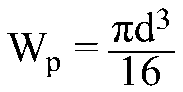 Вычислим коэффициенты запаса сопротивления усталости по изгибу и по кручению в каждом опасном сечении.При расчёте на усталостную прочность принимаем: ,где:    Валы изготавливаются из стали 45 ГОСТ 1050-80.Для входного вала:ψσ =0,1     ψτ =0,05  , для углеродистой стали.Тогда:Sσ = 8,66Тогда:
 МПаSτ =  25,84S=Провера усталостной прочности входного вала в опорном сечении (под подшипником) – диаметр под подшипник входного валаSτ =  МПаψτ =0,05   17,07 Найдём коэффициент запаса, усталостную прочность выходного валаВыберем расчетную схему выходного вала: подшипники заменим опорами А и B. Относительно опор венец зубчатого колеса расположен симметрично .рис.15b = 62,5 мм, c= 62,5 мм.В зацеплении прямозубой цилиндрической передачи действует нормальная сила, которую определим с учетом потерь в зацеплении:d1 –делительный диаметрОпределим реакции в опорах , используя уравнения равновесия:Построим эпюры изгибающих моментов и крутящих моментов , затем определим - в опасном сечении I , значения изгибающего (Ми) и крутящего (Mк) моментов: - в опасном сечении II , значение крутящего (Mк) момента:В опасных сечениях найдем нормальные и касательные напряжения. В опасном сечении I:- нормальные напряжения при изгибе где:      – осевой момент сопротивления плоского сечения, d- диаметр вала в опасном сечении (диаметр вала под колесо);- касательные напряжения при кручениигде – полярный момент сопротивления плоского сечения, df - диаметр впадины ;Вычислим коэффициенты запаса сопротивления усталости по изгибу и по кручению в каждом опасном сечении.При расчёте на усталостную прочность принимаем: ,где:    Валы изготавливаются из стали 45 ГОСТ 1050-80.Для выходного вала:Тогда:Sσ = 14,76Тогда:
Sτ =  11,10S=Провера усталостной прочности выходного вала в опорном сечении (под подшипником) – диаметр под подшипник входного валаSτ =  МПаψτ =0,05   6,754.4 Проверка работоспособности подшипниковОсновным условием работоспособности подшипников является их долговечность, которая определяется через динамическую грузоподъёмность :,где:  С – динамическая грузоподъёмность;[С] – номинально-каталожная динамическая грузоподъемность; – эквивалентная нагрузка (для курсового );L – долговечность  в миллионах оборотов, определяемая выражением:где: n – скорость вращения вала;t – общее число часов работы подшипника.Для радиальных подшипников значения:n=3; ;FnBARBRA	Рис.16, где :  Вал входнойИз каталога по диаметру цапфы выходного вала 30 мм был подобран радиальный шарикоподшипник легкой серии с паспортной динамической грузоподъемностью [C]=19500НРадиальная сила в опоре:Долговечность в миллионах оборотов:, млн. об. Динамическая грузоподъемность:		 НПодшипник пригоден, так как:Вал выходнойИз каталога по диаметру цапфы выходного вала 35 мм был подобран радиальный шарикоподшипник легкой серии с паспортной динамической грузоподъемностью [C]=25500НРадиальная сила в опоре:Долговечность в миллионах оборотов: млн. об.Динамическая грузоподъемность :	 НПодшипник пригоден, так как:4.5 Проверка шпонок на смятиеШпонки проверяют на смятие по условиюσсм =  ≤ [σсм ] = 100 МПаFсм = Асм = lраб(h- t1)     lраб = L – bσсм =  ≤ 100 МПа  = 73,6 ≤ 100 МПа  = 97,7 ≤ 100 МПа = 88,1 ≤ 100 МПа5.  Выбор смазочных материаловИспользуем масло индустриальное И-30А ГОСТ 20799-88. На 1 кВт мощности задают 0,2…..0,3 л. масла, поэтому требуемый объём масла умножаем на киловатт заданной мощности.Смазка сопряжений осуществляется, разбрызгиванием масла при вращении колеса. 6. Последовательность сборки редуктора1. На быстроходный вал-шестерню насаживают шариковые подшипники лёгкой серии 206, предварительно нагретые в масле до t = 80…100°C2. В тихоходный вал закладывают призматическую шпонку 12х8х50 ГОСТ 23360-70  со скругленными торцами.3. Напрессовывают зубчатое колесо  до упора в буртик вала..4. Надевают распорную втулку и устанавливают шариковые подшипники лёгкой серии 207, предварительно нагретые в масле.5. Собранные валы укладывают в основание корпуса редуктора.6. Надевают крышку корпуса, предварительно шлифуя и покрывая герметиком поверхности стыка крышки и корпуса. Для центровки крышку устанавливают на корпус с помощью двух цилиндрических штифтов (ГОСТ 3128-79); затягивают болты, крепящие крышку к корпусу . Для облегчения разъединения крышки и корпуса при разборке редуктора, рекомендуют применять отжимные болты.7. В подшипниковых сквозных крышках устанавливают резиновые манжеты                   I.1-30х52-1 ГОСТ 8752-79 и I.1-35х58-1 ГОСТ 8752-79 . Затем устанавливают все крышки подшипников с комплектом регулировочных прокладок; регулируют тепловой зазор. Проворачиванием валов проверяют отсутствие заклинивания подшипников (валы должны проворачиваться от руки) и закрепляют крышки болтами.8. На концы ведущего и ведомого валов редуктора в шпоночные канавки закладывают призматические шпонки 8х7х28 ГОСТ 23360-70 и 8х7х56 ГОСТ 23360-70     для закрепления деталей, например, полумуфты и звездочки цепной передачи.9. Ввертывают пробку маслосливного отверстия с прокладкой и жезловый маслоуказатель. Заливают в корпус масло И-30А ГОСТ 20799-88 и закрывают смотровое отверстие крышкой с пробкой-отдушиной и прокладкой; закрепляют крышку болтами.10. Собранный редуктор обкатывают и испытывают на стенде по программе, устанавливаемой техническими условиями.11. Производят консервацию и упаковку редуктора..7.Таблица посадок сопряжениярис.17таб. 5ЗаключениеСпроектирован одноступенчатый цилиндрический редуктор с прямозубой парой колес.Список используемой литературы1. Методические указания к курсовому проектированию «Детали машин и основы конструирования»  (М.А.Иванова)2. Методические указания к курсовому проектированию «Конструирование корпусных деталей и сборка цилиндрического редуктора» ( М.А. Иванова, Н.Б. Половинкина,        С.В. Черенкова)3. «Конструирование узлов и деталей машин»   П.Ф. Дунаев, О.П. Лёликов 2004 г.4. «Проектирование цилиндрического одноступенчатого редуктора»  И.С. Кривенко5. «Справочник конструктора машиностроителя»   В.И. Анурьев Задание на курсовое проектирование3Введение31Расчет привода41,1Подбор электродвигателя41,2Кинематический расчёт редуктора51,3Силовой расчёт редуктора62Расчёт зубчатых колёс62,1Выбор материала зубчатых колёс62,2Определение допускаемых контактных и изгибных напряжений62,3Геометрический расчёт зубчатых колёс73Эскизная компоновка механизма83,1Предварительный расчёт валов83,2Подбор подшипников103,3Подбор шпонок и конструирование колёс113,4Выбор конструкции корпусных деталей134Проверочные расчёты174,1Проверка зубьев на контактную выносливость174,2Проверка зубьев на изгибную выносливость174,3Расчёты валов на усталостную выносливость174,4Проверка работоспособности подшипников234,5Проверка шпонок на смятие245Выбор смазочных материалов246Последовательность сборки редуктора257Таблица посадок сопряжения26Заключение28Список используемой литературы28Валd мм.Обозначение подшипникаDbДинам. Грузоподъёмность КнВходной20204471412,7Выходной30206621619,5ВалТ, Н*ммd мм.b мм.h мм.t1 мм.t2 мм.l срез мм.l смят. ммL мм.Вх.15,1*165532,3101015Вых.86,4*248743,3182432Вых.86,4*3610853,3222032D1п ммd4 ммD2 ммD3  ммh0 ммh1 ммz ммδ2 ммl мм47М662745645562М6778956455СопрягающиесядеталиПосадкаВид посадкиВал-колесо: Цилиндрическое прямозубоеНаправляющий цилиндрическийучасток для облегчения сборкиØ 42Ø42С натягомС зазоромШпонка-шпоночный пазпод колесо12С натягомВал выходной –подшипникВал входной - подшипникØ35Ø30С натягомС натягомКорпус-подшипниквыходного валаØ72С минимальным зазоромСопрягающиесядеталиПосадкаВид посадкиКорпус-подшипниквходного валаØ62С минимальным зазоромКорпус-крышка подшипникавыходного вала   - глухая  - с отверстием для валаКорпус-крышка подшипникавходного вала  - глухая - с отверстием для валаØ72Ø72Ø62Ø62С зазоромС зазоромС зазоромС зазором Вал-распорная втулкаØ35С зазоромВыходной вал-манжетаВходной вал – манжетаØ35Ø30С зазоромС зазором